Osnovna šola LesičnoLesično 5B3261 LesičnoIZBOR UČBENIKOV, KI JIH ZA ŠOLSKO LETO 2018/2019 PREDLAGA STROKOVNI AKTIV1. RAZRED2. RAZRED3. RAZRED4. RAZRED5. RAZRED6. RAZRED7. RAZRED7. RAZRED - Izbirni predmeti8. RAZRED8. RAZRED - Izbirni predmeti9. RAZREDKraj in datum: __________________________                                    Ravnatelj-ica: _______________________________nazivpredmetPrenovljeni učni načrtV. Medved Udovič, T. Jamnik, J. Ciber Gruden: BERILO 1, KDO BO Z NAMI ŠEL V GOZDIČEK?, berilo, založba MKZ, EAN: 9789610107408Prva potrditev: 2011Slovenščina:nazivpredmetPrenovljeni učni načrtV. Medved Udovič, T. Jamnik, J. Ciber Gruden: BERILO 2, KDO BO Z NAMI ŠEL V GOZDIČEK?, berilo, založba MKZ, EAN: 9789610113218Prva potrditev: 2011SlovenščinanazivpredmetPrenovljeni učni načrtV. Medved Udovič, T. Jamnik, J. Ciber Gruden: BERILO 3, KDO BO Z NAMI ŠEL V GOZDIČEK?, berilo, založba MKZ, EAN: 9789610113225Prva potrditev: 2011SlovenščinaPrenovljeni učni načrtI. Hergan et al.: DOTIK OKOLJA 3, učbenik, založba MKZ, EAN: 9789610116257Prva potrditev: 2012Spoznavanje okoljanazivpredmetPrenovljeni učni načrtI. Saksida, M. Kordigel, V. Medved Udovič: BERILO ZA RAZVEDRILO, berilo za 4. razred, založba IZOLIT, EAN: 9789616279284Prva potrditev: 2013SlovenščinaNina Lauder et al.: YOUNG EXPLORERS 1, učbenik za angleščino, založba MKT, EAN: 9780194034845Prva potrditev: 2016AngleščinaPrenovljeni učni načrtA. Štucin, M. Grašič Slevec, P. Mežnar: RADOVEDNIH PET 4, učbenik za naravoslovje in tehniko, založba ROKUS-KLETT, EAN: 9789612713201Prva potrditev: 2014Naravoslovje in tehnikanazivpredmetPrenovljeni učni načrtB. Golob, M. Kordigel, I. Saksida: BERILO 5, NA KRILIH BESED, berilo za 5. razred, založba MKZ, EAN: 9788611164618Pri založbi ni več na voljo za nakup.Prva potrditev: 2011SlovenščinaPrenovljeni učni načrtM. Cotič et al.: SVET MATEMATIČNIH ČUDES 5, učbenik, prenova 2013, založba DZS, EAN: 9789610203261Prva potrditev: 2013MatematikaPrenovljeni učni načrtA. Štucin, M. Grašič Slevec, P. Mežnar: RADOVEDNIH PET 5, učbenik za naravoslovje in tehniko, založba ROKUS-KLETT, EAN: 3831075927032Prva potrditev: 2015Naravoslovje in tehnikaPrenovljeni učni načrtG. Torkar, P. B. Opaškar: GOSPODINJSTVO 5, učbenik, prenova 2010, založba ROKUS-KLETT, EAN: 9789612710057Prva potrditev: 2011GospodinjstvoT. Tacol, B. T. Čerkez: LIKOVNO IZRAŽANJE 5, učbenik, založba DEBORA, EAN: 9789616525237Pri založbi ni več na voljo za nakup.Prva potrditev: 2007Likovna umetnostPrenovljeni učni načrtN. Kustec: ČUDOVITI SVET GLASBE 5, učbenik, založba DZS, EAN: 9789610208594Prva potrditev: 2017Glasbena umetnostnazivpredmetPrenovljeni učni načrtB. Golob, V. Medved Udovič et al.: BERILO 6, KDO SE SKRIVA V OGLEDALU?, berilo za 6. razred, založba MKZ, EAN: 9789610106593Prva potrditev: 2011SlovenščinaPrenovljeni učni načrtM. Robič, J. Berk, J. Draksler: SKRIVNOSTI ŠTEVIL IN OBLIK 6, učbenik, prenova 2013, založba ROKUS-KLETT, EAN: 9789612712938Prva potrditev: 2013MatematikaB. Mihelač, D. Š. Novosel: REACH  FOR THE STARS 6, učbenik za angleščino, založba DZS-EPC, EAN: 9788634139617Založba ima omejeno zalogo, ponatisa ne bo.Prva potrditev: 2011AngleščinaPrenovljeni učni načrtH. Verdev: RAZISKUJEM ZEMLJO 6, učbenik za geografijo, založba ROKUS-KLETT, EAN: 9789612097998Prva potrditev: 2011GeografijaPrenovljeni učni načrtH. Verdev: RAZISKUJEM PRETEKLOST 6, učbenik za zgodovino, založba ROKUS-KLETT, EAN: 9789612097974Pri založbi ni več na voljo za nakup.Prva potrditev: 2011ZgodovinaPrenovljeni učni načrtA. Šorgo, S.A. Glažar, M. Slavinec: AKTIVNO V NARAVOSLOVJE 1, učbenik za naravoslovje v 6. razredu, založba DZS, EAN: 9789610201151Prva potrditev: 2012NaravoslovjePrenovljeni učni načrtNOVOS. Androlić et al.: PRAVA TEHNIKA 6, učbenik, NOVO 2018, založba ROKUS-KLETT, EAN: 9789612718558Prva potrditev: 2018Tehnika in tehnologijaPrenovljeni učni načrtT. Tacol, Č. Frelih, J. Muhovič, D. Zupančič: LIKOVNO IZRAŽANJE 6, učbenik, PRENOVLJEN, založba KARANTANIJA DEBORA, EAN: 9789616525787Prva potrditev: 2012Likovna umetnostPrenovljeni učni načrtA. Pesek: GLASBA 6, učbenik, prenova 2013, založba MKZ, EAN: 9789610123903Prva potrditev: 2012Glasbena umetnostnazivpredmetPrenovljeni učni načrtB. Golob, M. Honzak, M. Mohor et al.: BERILO 7, SREČA SE MI V PESMI SMEJE, berilo za 7. razred, prenova 2012, založba MKZ, EAN: 9789610108313Prva potrditev: 2011SlovenščinaPrenovljeni učni načrtJ. Berk, J. Draksler, M. Robič: SKRIVNOSTI ŠTEVIL IN OBLIK 7, učbenik, prenova 2012, založba ROKUS-KLETT, EAN: 9789612712228Prva potrditev: 2012MatematikaD. Goodey, N. Goodey: MESSAGES 2, učbenik za angleščino, slovenska izdaja, založba ROKUS-KLETT, EAN: 9789612095598, 9789612713935Prva potrditev: 2011AngleščinaPrenovljeni učni načrtH. Verdev: RAZISKUJEM STARI SVET 7, učbenik za geografijo, založba ROKUS-KLETT, EAN: 9789612099367Prva potrditev: 2011GeografijaJ. Razpotnik, D. Snoj: RAZISKUJEM PRETEKLOST 7, učbenik, POSODOBLJEN, založba ROKUS-KLETT, EAN: 9789612099107Pri založbi ni več na voljo za nakup.Prva potrditev: 2009ZgodovinaPrenovljeni učni načrtP. Karba, D. Lasič, N. Jesenko: DOMOVINSKA IN DRŽAVLJANSKA KULTURA IN ETIKA 7, učbenik, prenova 2012, založba MKZ, EAN: 9789610122036Prva potrditev: 2011Domovinska in državljanska kultura in etikaPrenovljeni učni načrtA. Šorgo, B. Čeh, M. Slavinec: AKTIVNO V NARAVOSLOVJE 2, učbenik za naravoslovje v 7. razredu, založba DZS, EAN: 9789610202523Prva potrditev: 2013NaravoslovjePrenovljeni učni načrtNOVOD. Pešaković et al.: PRAVA TEHNIKA 7, učbenik, NOVO 2018, založba ROKUS-KLETT, EAN: 9789612718565Prva potrditev: v postopku potrjevanjaTehnika in tehnologijaPrenovljeni učni načrtT. Tacol, Č. Frelih, J. Muhovič: LIKOVNO IZRAŽANJE 7, učbenik, PRENOVLJEN, založba KARANTANIJA DEBORA, EAN: 9789616525794Prva potrditev: 2012Likovna umetnostPrenovljeni učni načrtA. Pesek: GLASBA DANES IN NEKOČ 7, učbenik z dodatkom, POSODOBLJEN, založba ROKUS-KLETT, EAN: 9789612712303Prva potrditev: 2012Glasbena umetnostnazivpredmet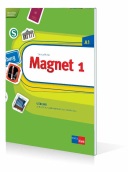 Giorgio Motta: MAGNET 1, učbenik, slovenska izdaja, založba ROKUS-KLETT, EAN: 9789612099589, 9789612713874Prva potrditev: 2010NemščinanazivpredmetM. Honzak, V. Medved Udovič et al.: BERILO 8, DOBER DAN, ŽIVLJENJE, berilo za 8. razred, založba MKZ, EAN: 9788611158983Prva potrditev: 2011SlovenščinaPrenovljeni učni načrtM. Robič, J. Berk, J. Draksler: SKRIVNOSTI ŠTEVIL IN OBLIK 8, učbenik, prenova 2012, založba ROKUS-KLETT, EAN: 9789612712242Prva potrditev: 2012MatematikaD. Goodey, N. Goodey, M. Craven: MESSAGES 3, učbenik za angleščino, slovenska izdaja, založba ROKUS-KLETT, EAN: 9789612095567, 9789612713959Prva potrditev: 2011AngleščinaPrenovljeni učni načrtK. Kolenc Kolnik, M. Otič, A. Vovk, J. Senegačnik: GEOGRAFIJA AFRIKE IN NOVEGA SVETA, učbenik za geografijo v 8. razredu, založba MODRIJAN, EAN: 9789612414252Prva potrditev: 2011GeografijaPrenovljeni učni načrtJ. Razpotnik, D. Snoj: RAZISKUJEM PRETEKLOST 8, učbenik, POSODOBLJEN, založba ROKUS-KLETT, EAN: 9789612710095Prva potrditev: 2012ZgodovinaP. Karba, N. Jesenko: DRŽAVLJANSKA IN DOMOVINSKA VZGOJA TER ETIKA 8, učbenik, založba MKZ, EAN: 9789610107460Pri založbi ni več na voljo za nakup.Domovinska in državljanska kultura in etikaPrenovljeni učni načrtM. Svečko: SPOZNAVAM SVOJE TELO, učbenik za biologijo v 8. razredu, založba DZS, EAN: 9789610200802Prva potrditev: 2011BiologijaPrenovljeni učni načrtB. Beznec et al.: MOJA PRVA FIZIKA 1, učbenik za 8. razred, PRENOVLJENO, založba MODRIJAN, EAN: 9789612416331Prva potrditev: 2012FizikaPrenovljeni učni načrtA.Gabrič, S. A. Glažar, M. Slatinek Žigon: KEMIJA DANES 1, učbenik za 8. razred, založba DZS, EAN: 9788634128222Pri založbi ni več na voljo za nakup.Prva potrditev: 2011KemijaPrenovljeni učni načrtNOVOPRAVA TEHNIKA 8, učbenik, NOVO 2018, založba ROKUS-KLETT, EAN: 9789612718572Prva potrditev: 2018Tehnika in tehnologijaPrenovljeni učni načrtT. Tacol, Č. Frelih, J. Muhovič: LIKOVNO IZRAŽANJE 8, učbenik, PRENOVLJEN, založba KARANTANIJA DEBORA, EAN: 9789616525800Prva potrditev: 2012Likovna umetnostPrenovljeni učni načrtA. Pesek: GLASBA DANES IN NEKOČ 8, učbenik z dodatkom, POSODOBLJEN, založba ROKUS-KLETT, EAN: 9789612712327Prva potrditev: 2012Glasbena umetnostnazivpredmet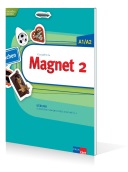 Giorgio Motta: MAGNET 2, učbenik za nemščino, slovenska izdaja, založba ROKUS-KLETT, EAN: 9789612711061Prva potrditev: 2011NemščinanazivpredmetPrenovljeni učni načrtM. Honzak, V. Medved Udovič et al.: BERILO 9, SKRIVNO ŽIVLJENJE BESED, berilo, založba MKZ, EAN: 9788611161389, 9789610125280Prva potrditev: 2012SlovenščinaPrenovljeni učni načrtM. Robič, J. Berk, J. Draksler: SKRIVNOSTI ŠTEVIL IN OBLIK 9, učbenik, prenova 2013, založba ROKUS-KLETT, EAN: 9789612712952Prva potrditev: 2013MatematikaM. Levy, D. Goodey, N. Goodey: MESSAGES 4, učbenik za angleščino, slovenska izdaja, založba ROKUS-KLETT, EAN: 9789612095673Prva potrditev: 2011AngleščinaPrenovljeni učni načrtJ. Razpotnik, D. Snoj: RAZISKUJEM PRETEKLOST 9, učbenik za zgodovino, prenova 2013, založba ROKUS-KLETT, EAN: 9789612712990Prva potrditev: 2013ZgodovinaPrenovljeni učni načrtM. Svečko, A. Gorjan: SPOZNAVAM ŽIVI SVET, učbenik za biologijo v 9. razredu, založba DZS, EAN: 9789610200796Prva potrditev: 2012BiologijaPrenovljeni učni načrtB. Beznec et al.: MOJA PRVA FIZIKA 2,  učbenik za 9. razred, PRENOVLJENO, založba MODRIJAN, EAN: 9789612416355Prva potrditev: 2013FizikaPrenovljeni učni načrtA. Gabrič, S. A. Glažar, M. Graunar, M. S. Žigon: KEMIJA DANES 2, učbenik za 9. razred, založba DZS, EAN: 9788634128017Pri založbi ni več na voljo za nakup.Prva potrditev: 2011KemijaPrenovljeni učni načrtT. Tacol, Č. Frelih, J. Muhovič: LIKOVNO IZRAŽANJE 9, učbenik, PRENOVLJEN, založba KARANTANIJA DEBORA, EAN: 9789616525817Prva potrditev: 2012Likovna umetnostPrenovljeni učni načrtA. Pesek: GLASBA DANES IN NEKOČ 9, učbenik z dodatkom, POSODOBLJEN, založba ROKUS-KLETT, EAN: 9789612716523Prva potrditev: 2012Glasbena umetnost